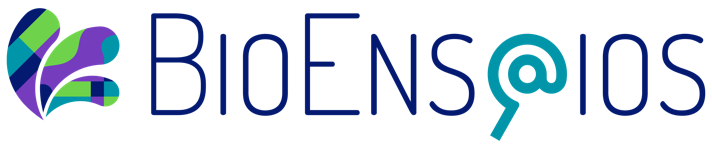 Declaração de conflito de interesse☐ Os autores declaram que eles não têm conflito de interesse financeiro ou de relações pessoais que poderiam influenciar o estudo reportado no manuscrito.☐ Os autores declaram as relações financeiras/pessoais que poderiam ser consideradas como conflito de interesse em potencial:Data: Nome e assinatura do autor correspondente: 